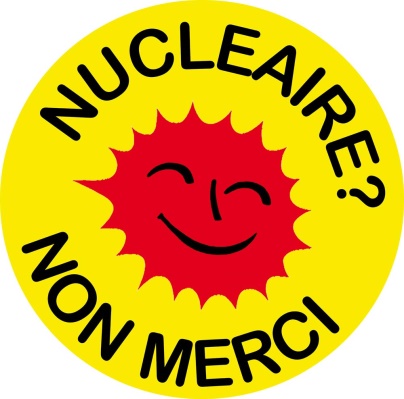 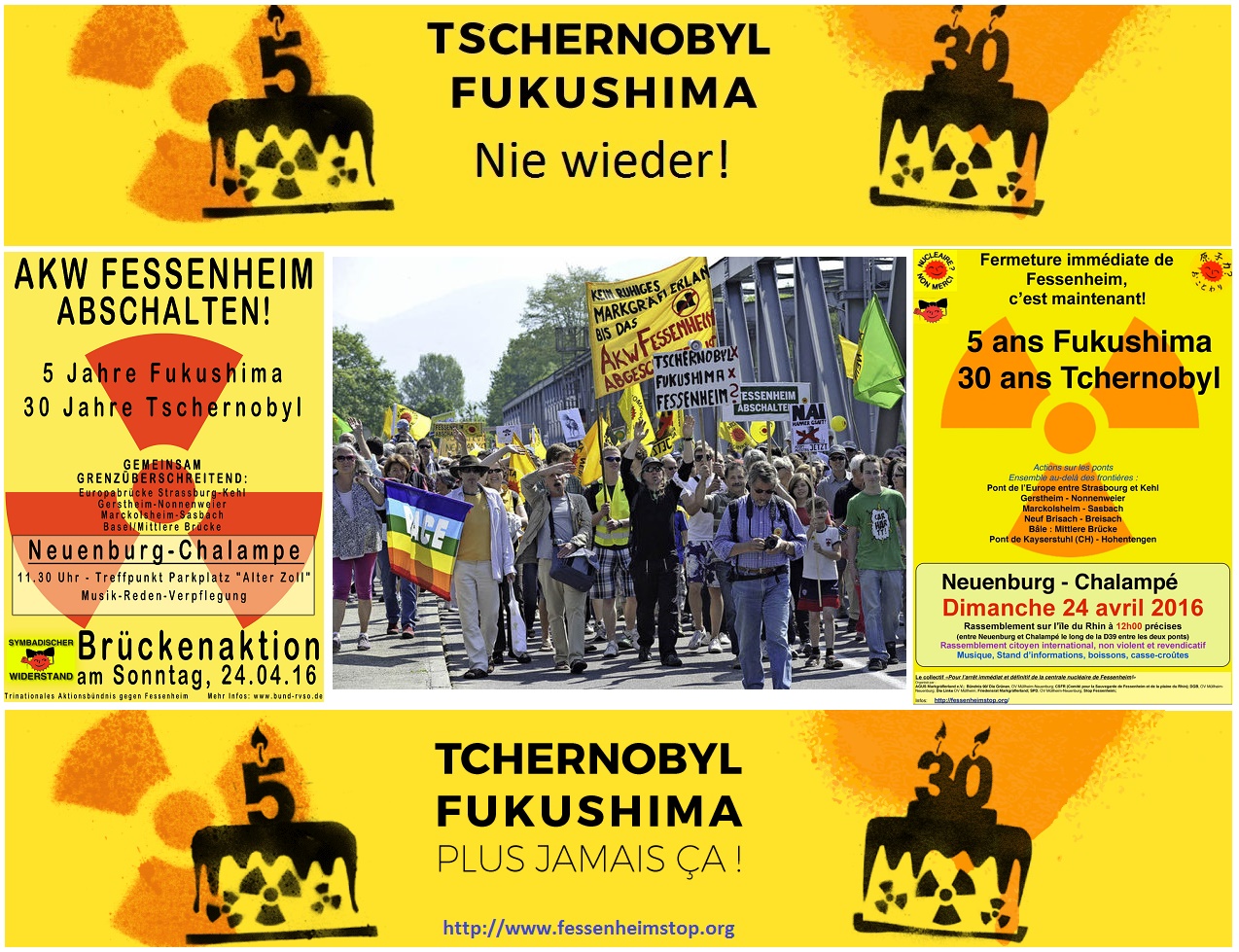 Pour aller plus loin : www.fessenheimstop.org